Президент РФ поручил обеспечить проведение в России один раз в шесть лет Всемирного фестиваля молодежи, Международного фестиваля молодежи, а также ежегодных международных тематических слетов молодежиПравительству РФ кроме того поручено учредить конкурс на предоставление грантов для иностранных физических и юридических лиц на поддержку социально значимых проектов в гуманитарной сфере, расширить программу краткосрочных ознакомительных поездок в РФ молодых представителей политических, общественных, научных и деловых кругов иностранных государств, обеспечить создание международной ассоциации детских организаций. 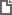 "Перечень поручений по итогам встречи с участниками Всемирного фестиваля молодежи"
(утв. Президентом РФ 30.05.2024 N Пр-1019) 